Example of a network diagram of mixed treatment comparison of natalizumab, interferon beta-1a, glatiramer acetate and placebo. Comparisons between active treatments are based on indirect evidence (broken lines) and comparisons to placebo are based on direct evidence (solid lines). The texts next to each line refer to the literature reference; from the PROTECT WP5 natalizumab case study.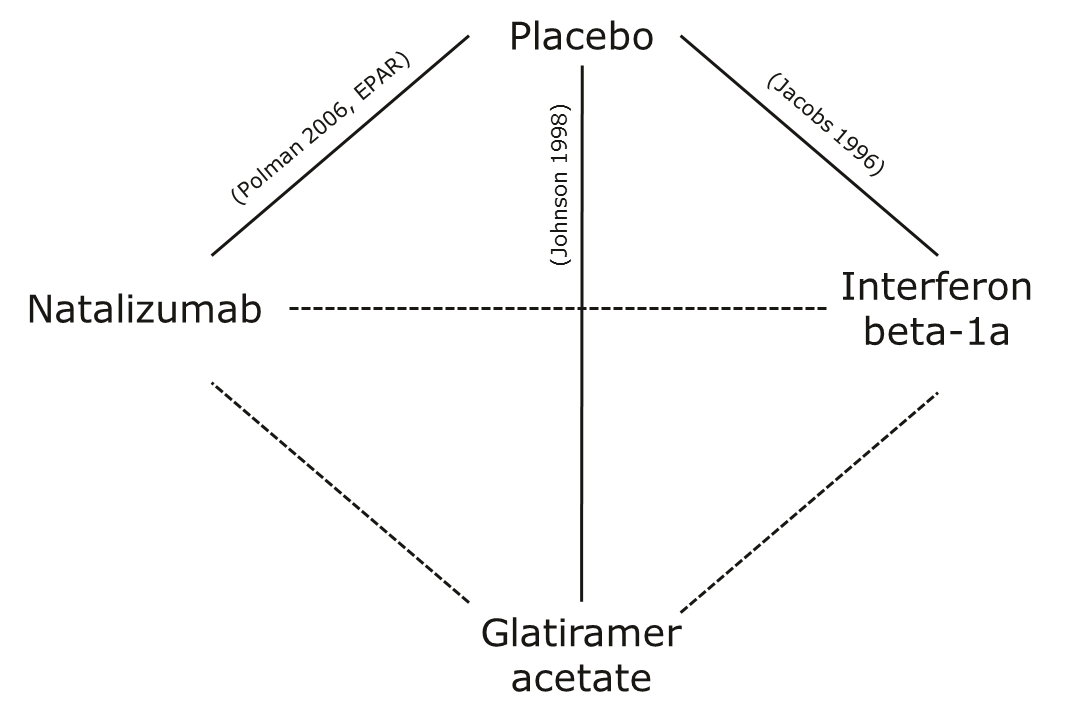 